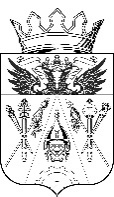 АДМИНИСТРАЦИЯ ВЕРХНЕПОДПОЛЬНЕНСКОГОСЕЛЬСКОГО ПОСЕЛЕНИЯ                                                     РАСПОРЯЖЕНИЕ30.11.2015                                                № 75                              х. ВерхнеподпольныйО назначении ответственного лица, наделенного полномочиями на размещение информации в системе ГИС ЖКХ        В целях организации и осуществления муниципального жилищного контроля на территории Верхнеподпольненского сельского поселения, в соответствии с Жилищным кодексом Российской Федерации, Федеральным законом от 06.10.2003 № 131-ФЗ «Об общих принципах организации местного самоуправления в Российской Федерации», Федеральным законом от 21.07.2014 № 209-ФЗ «О государственной информационной системе жилищно-коммунального хозяйства», руководствуясь Уставом Верхнеподпольненского сельского поселения   1. Назначить ответственным за размещение информации в системе ГИС ЖКХ – главного специалиста Администрации Верхнеподпольненского сельского поселения Бузунову И.Г.     2. Разместить данное Распоряжение на официальном сайте Верхнеподпольненского сельского поселения.     6. Контроль за исполнением постановления возложить на заместителя Главы Администрации Верхнеподпольненского сельского поселения – Дашкову И.С.Глава Верхнеподпольненскогосельского поселения                                                                                   Т.Н. Терских